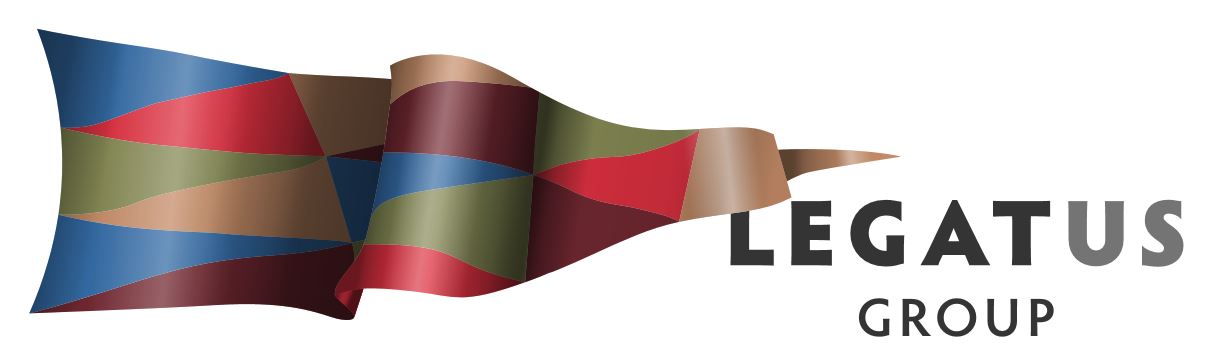 NOTICE OF MEETINGNOTICE is hereby given of the Legatus Group Regional Management Group meeting that will be held at the District Council of Mount Remarkable 3 - 5 Stuart Street, Melrose on Friday 30 November 2018 commencing at 11.00am – 2.00 pm. (light lunch provided). AGENDAWELCOMEAttendanceApologiesPRESENTATIONS11.00 am Ceilia Divakaran Native Title team Mellor Olsson Lawyers11.30 am Lisa Brock Employment Facilitator12 noon Bill Vandepeer Chair RDA YMN DISCUSSION ITEMSCEO Simon Millcock update (verbal and written)Audit and Risk Committee update from meeting 30 November 20182018/2019 budget – projects Changes to Legatus Group and SAROC due to election and letter to all new Mayors and an offer to meet individually prior to the board meeting along with an offer to meet with new councils January / February. Equity / surplusRoad and Transport Infrastructure Advisory CommitteeThe committee will be meeting following the Management Committee meeting on 30 November 2018 and the following key topics will be discussed a copy of the agenda and reports is attached for information and discussion. Phase 2 Regional Transport Plan – delayed due to 8 councils yet to respond Railway Crossing Road Safety Assessment Horrocks HighwaySub-regional heavy vehicle accessRestricted Access Vehicle Route Assessment ToolSLRP funding management % to Legatus Group for management feeCommunity Wastewater Management Advisory CommitteeThe committee held their first meeting and Moira Coffey has resigned as Project Officer. Currently investigating the opportunity to contract a PhD Intern to undertake research on the development of a business case for regional processing – sludge/trade waste. Two workshops are planned for Friday 7 December and discussions continuing re a possible regional CWMS operations position to assist with finalising the audit and to work on the common compliance templates. Secured a training program through Tafe for Certificate III Wastewater or units of training to Legatus Group councils for 2019 at a heavily discounted rate. To date have 19 people registering their interest from 12 councils.iv	Waste / transfer stations training Following an approach from Copper Coast Council we have been working with Tafe to identify possible training package for the Legatus Group region. Tafe’s Director of Primary Industries training Unit requested an internal briefing document which was prepared and received. This will take the issue up by her team, with a view to deciding on whether they run with it or not.v	Emergency Management Waiting on the progress by LGA who have advised that stage 2 of their implementation plan will include details about the regional project officers (e.g. how many, where they are based, their work program etc). The details will be worked through in the analysis phase in December and January. Regional LGAs, along with councils and other stakeholders, will be invited to a workshop in January to work through some of the options. I am attending a workshop on 12 December being run by LGA on the emergency management health check process with all 68 councils which involved a cross-departmental workshop with each council, as well as surveys and document review.  LGA are seeking to make sense of it all to develop a meaningful program to assist councils to strengthen their emergency management planning. The workshop will involve directly considering the raw data, and help to answer the following questions:1) Why is emergency management important to local government?2) What does the Council Ready program need to do in Stage 2?3) How will we do it?4) How will we know that we’re successful?This workshop will form part of the LGA broader sense making process, which also includes a workshop with the Project Governance Group, and considerable desktop analysis by the project team. I have raised the concerns from our region in the delays which are now over 2 years.vi	Wellbeing OfficersAn expression of interest was submitted for one of the two regional trails of the Community Wellbeing Alliance and the LGA have advised any decisions are being held over until there is certainty on the Local Government Public Health Program. They have written to Stephen Wade, Minister for Health and Wellbeing seeking assurances that the Marshall Liberal State Government will make a firm commitment to continue supporting the Local Government Public Health Program. This information was provided to all Mayors and CEOs in Legatus Group seek their support for the LGA’s approach by raising this with the Minister, local MPs and Professor Paddy Philips, Chief Public Health Officer. It was raised with the LGA that they could have still announced the successful regions subject to the outcomes which would have assisted with further planning and budgets, but they have not progressed with announcements.vii	Climate Change – 3-year plan Yorke Mid North Alliance – PhD Intern approach: Contract commenced with APR Intern Program with PhD Intern Catriona Bride Meyer – McLean selected to explore the viability of a Mid North Sustainability Hub. Working group meeting is being held with Bride on 6 December. This project will assist in develop a scoping document on a regional sustainability hub / eco village in partnership with NRM and C&GVC with Clare being the regional centre and using the old Tafe site. This will include a review of the virtual hub “Goyder Line Sustainability Hub” concept.Coastal Council Alliance – Update will be provided at the meeting on the approach to Northern and Yorke NRM for their funding to assist with a PhD Intern. The protection and management of the coastline and coastal assets is becoming increasingly complex and costly. Growing intensity and frequency of storm events and development pressures are exacerbating issues associated with coastal erosion, inundation, sand and seagrass loss, coastal access and pollution. Councils are struggling with the practicalities of prioritising, resourcing and sustaining the coastal management task ahead, particularly in relation to protection of built assets and current settlements. The intern would research and develop a report that will help inform on what the coastal issues and activities currently are including an audit of what coastal protection/management priorities exist and what coastal protection/management strategies are in place. This will help inform any project brief re coastal action management plan for the region (Andy Sharp) and the Legatus Group involvement through SA Regional Organisation of Councils (SAROC) development of the SA Coastal Councils Alliance along with informing things like the Migration Shorebird Conservation Action Plan. The research would focus on the synergies across the work NRM, SAROC, Legatus Councils and other organisations such as Birding Australia and what they are doing to ensure that there is alignment on management actions required for high-value segments of coastline. Some of the other areas outside of climate change which could be covered are impacts such as rubbish, recreational use e.g. off road – fishing. These will need to be scoped out further with a working party made up from Legatus Group Coastal Councils and NRM.  SAROC project:Common issues include coastal erosion, inundation, increased intensity and frequency of storm events, sand loss and sand accretion, restricted coastal access, pollution and inappropriate development. With limited funding, councils are unable to repair and replace coastal infrastructure, tackle priority coastal issues, or undertake community education and awareness activities. The March 2018 SAROC meeting endorsed further investigation into establishing a council alliance to collaborate and advocate on coastal issues, develop a common understanding of issues and identify areas of interest where councils may work together. An LGA workshop in May 2018 confirmed this approach.  Anita Crisp is providing a coordination role to liaise with all 34 coastal councils to establish an alliance that can maximise influence, identify priorities and secure funding for coastal protection/ adaptation activities, including:  • Identifying the structure of the alliance, purpose, role and responsibility, composition, membership and format used to formalise the alliance ▪ Analysis of the current situation ▪ Determination of priority actions The SA Coastal Alliance is proposed to specifically represent the interests of metropolitan and regional councils, advocate on behalf of councils on coastal planning and management issues and provide a forum for coastal councils to work together to manage coastal issues and leverage opportunities.  The coordinator will also investigate how the Alliance can influence State and Federal Governments through better representation and advisory arrangements. Stage 1 - Consultation and engagement ▪ Identify strategy to engage with coastal councils – both metropolitan and regional to set up the alliance ▪ Engagement with councils to identify: - governance structure of the alliance, - purpose,  - role and responsibility,  - composition,  - format used to formalise the alliance (e.g. MOU/ sector agreement or other),  - lobbying and advocacy strategy ▪ Consultation with other stakeholders which could potentially be partners in the process  Stage 2 - Situation analysis ▪ Audit of current issues, causes, impacts and priority actions for each specific council ▪ Review of relevant legislation and councils’ coastal management strategies ▪ Identify data consistency and data gaps ▪ Identify commonalities and agree on formula for identifying coast wide priority management issues ▪ Selected site visits ▪ Literature review of similar initiatives from other states/ countries Stage 3 - Synthesis of consultation outcomes and reporting ▪ Synthesis report outlining: I) SA Coastal Alliance II) Coastal protection and management priorities across all councils III) Sustainable funding and cost-sharing options for particular activities IV) Methods to engage more effectively with state government ▪ Presentation of the synthesis to councils and partners.A meeting is being arrange for the Legatus Group Coastal Councils.viii	NDIS socio – economic impact to regional councilsMeetings have been held with LGA and the team working on the “NDIS impact on metropolitan local governments” and their final report is due in the new year. There appears to be a number of synergies across the regional and metropolitan reports. The LGA have been drafting letters to SA Health with the offer to meet and discuss the findings of the reports and seek to progress the areas highlighted. This is designed to assist with a final report to the LGA Board. The focus for regional SA is on ensuring relevant state and commonwealth government departments: provide up to date and accurate NDIS data; review the model for provision and funding of NDIS transport in regional areas; and form stronger planning and service response alliances between the National Disability Insurance Agency, SAROC and LGA. Larissa Mackrill Disability Workforce Coordinator RDAYMN continues to be open to discussions with councils and I assisted with the Regional Disability & Wellbeing Forum along with Country SA Primary Health Network in September. There has been approaches from Goyder Council on these matters and meeting is being planned for early 2019. ix 	Rating EquitySAROC recommendations were presented to the LGA Board who noted key findings of the Rating Equity for Commercial and/or Industrial Land Uses Outside Towns in South Australia report, and endorsed the LGA advocating on this issue to the State Government to ensure rating equity. The LGA President wrote to Minister Knoll on 22 October and the LGA have yet to receive a reply.x 	Rubble Royalties Introduced in the 2014-15 Budget, ‘Rubble Royalties’ are a royalty that councils must pay on rubble taken from roadside borrow pits and are essentially a tax on regional and remote councils maintaining safe roads. Through the efforts of Legatus Group and support from SAROC and LGA Board Rubble Royalties has been removed from the State Budget (although lag time until it is passed in parliament will mean it is still current).xi	Regional Partnerships Yorke Mid North Regional Planning Day and Regional Development South Australia Conference. Working with Yorke Mid North Alliance and with RDSA on the planning for both events. The Yorke Mid North Regional Planning Day will focus on the key themes from the Yorke and Mid North Regional Roadmap with Legatus Group coordinating a session on Population and Wellbeing. Consideration is also to partner with RDA Barossa, Light, Gawler and Adelaide Plains for a similar event. The RDSA state-wide regional development conference will focus on the Food Industry and be held 23-24 May 2019. Mid North Knowledge Partnership are holding a Town Hall meeting on 5 December 2018 with the full program yet to be finalised, but it will showcase the research programs being undertaken by Universities in our region and across Sweden and Canada.Regional Employment Trials attended workshop and provided feedback to Lisa Brock the Regional Employment Facilitator on a possible innovation project and she will be presenting at the meeting as there may be opportunities for the local government sector to identify employment related projects with the $1m available to this region. Discussions also with Music SA with workshops for their Regional Accelerator Music Program (RAMP) Roundtables with one in Barossa in December and discussions for one in Mid North Yorke Region in early 2019.xii 	Digital Maturity of CouncilsFollowing confirmation of the LGA R&D grant a request for quote was developed with input from the Legatus Group working group and OurSay have since been contracted and commenced. This project will include a survey and data gathering and a list of all Legatus Group council contacts is being finalised. The working group will be meeting with the consultants on Thursday 29 November and a further update will be provided.  A regional workshop is being progressed for Legatus Group members for Friday 5 April 2019 to discuss the findings and recommendations and a separate workshop for elected members on the use of digital formats on the same day.  Waiting on Barunga West, Light and Flinders Ranges Councils to respond on their key contact person. xiii 	Volunteering project / Emerging Leaders / Brighter Futures Waiting on the final report from RDA YMN on the emerging leaders project so that acquittals can be made with the funding body. The grant from LGA R&D was not successful for the youth into volunteering project and an application to the Building Better Regions Fund was submitted with the initial focus still on the Mid North sub-region of Wakefield, Clare & Gilbert Valley and Goyder. This project is on creating a culture for youth into volunteering and allowing current volunteer groups to better engage with youth. Project partners have confirmed their support and they are Volunteering SA&NT, UniSA and Mid North Knowledge Partnership. Meeting was held on 22 November to progress the next iteration of Brighter Futures (trialled in Peterborough) which State Government are seeking to support other organisations wider agendas. The meeting included RDAYMN, MNKP, PIRSA and DHS with the next project to look at a Hummocks Brighter Futures project which includes some community leadership training along with funding for some specific local community projects. This could evolve into further programs over the next 2-3 years as part of a regional community capacity building program. This will provide opportunities to feed into the regional leadership programs and assist with volunteer not for profit groups across the region and link into funding programs such as FRRR. This approach has been placed as agenda item for the next Yorke Mid North Alliance meeting and will be looked at as part of the role Legatus Group can have in assisting with developing a series of these programs over the next couple of years. This sub-regional approach fits within the Yorke Mid North Regional Roadmap and the Legatus Group strategic plan.RDAYMN are looking into a Regional Community Foundation to be developed in the region and further information to be provided.xiv	DroughtFollowing the announcement of the funding to six of the Legatus Group Councils of the $1m per council for drought relief there has been contact with both Flinders Ranges and Peterborough who were not considered. They would be supportive of advocacy to assist with securing funding and they have approached the Federal Member seeking to find out why they missed out and they have been in discussions with their local state MP. This information has been provided to the LGA. There was an offer to assist and to look at regional projects. Update from the eligible councils as of 19 November is: Goyder – projects going to Council this weekMt Remarkable – identified and finalising submissions Wakefield – no need for a meeting they know what they must do, and elected members will make the decisions following their current community consultation Orroroo Carrieton – capacity issues and offer made to assist Clare & Gilbert Valleys – interested to know what LGA thinks it can bring to the table before agreeing to a meeting and interested to hear the ideas NRM hasNorthern Areas Drought Program Grants- We are a fair way down the track in deciding what are projects will be.Barunga West (to be confirmed)Recognised that the due date for all the projects to be completed by is the 30 June 2019, which is a very tight timeline with the likelihood of projects not commencing until after Christmas and New Year period. The program is an extension of the eastern states drought program which was released earlier that for South Australian Council’s, but they are expected to meet the same timelines with consideration that the project deadline for the extension councils could be extended to the 30 September 2019.PIRSA are proceeding with organising a community led draught group and will be organising 2 groups one for the northern Mid North and the other for the South east corner no date confirmed yet. They see the groups being community led and they will be able to determine what assistance and projects they require.  PIRSA looking to work together in helping them deliver what is needed.Update provided by NRM on possible cross regional project titled “Sheeted Catchments Project” and it is an agenda item for the Yorke Mid North Alliance meeting on 5 December 2018.Stephen Smith from the LGA advised on 19 November 2018 that he had discussed the matter with Brett Bartel from PIRSA re those councils which have not been included as part of the program. The advice is that:   The Drought Communities Program is funded by Federal Government, which used its own federal criteria to identify eligible councils.The State Government, through the Minister for Primary Industries and Regions SA, has committed to continuing discussions with the Australian Government to extend the Drought Communities Program to other councils in drought-affected regions in South Australia.Suggested that individual Councils should be writing to the Federal Minister should they feel they wish to be included.The LGA offered on 19 November 2018 to coordinate a meeting for councils with little interest from the Legatus Group members as most were close to finalising their decisions. PIRSA have organised the first of two drought community actions group meetings. It will be held on the 28th   November in Orroroo.  It is aimed at ascertaining what the community needs are and what the appetite to set up a group is, based on past disaster recovery groups.xv	LGA, EDA and SAROC Workshops in November:LGA report seeking evidence to inform Local Government Advocacy for a Strategic Population Policy.Economic Development Australia LGA R&D project “Development & Evaluation of Economic Development Measures” report. The release of the report on applying new technologies and data sources to the measurement and evaluation of economic development programs and activities which have economic development outcomes.Presentation by Mick O’Neil Department for Industry and Skills on the SA Investment GeoHub.In collaboration with the other 5 Regional LGA EO’s projects briefs have been commenced on 20+ regional projects for consideration by SAROC for the development of their strategic plan and budgets. The workload will be shared across the regions and these will be presented to SAROC for consideration in December. LG Risk Services Meeting held with Jason Kuchel, Helen Macdonald and Martin McCarthy held and agreed to have Legatus Group CEO facilitate a workshop of Legatus Group CEOs and a key operational risk representative to gain the key issues and to develop a consistent message across the Legatus Group. Martin and Helen to present at the workshop and Andrew Johnson from LGA to also be invited to present. It was recognised that the 15-member councils may all be at different levels of involvement and understanding. LED Street Lights – Update Andrew Cameron Yorke Peninsula Council have prepared a business case for upgrade of street lights to LED, with significant savings predicted over a 20-year period on all models presented. They plan to workshop that with their new Council and then get them to consider formally via a Council report early next year. If that is endorsed, they will commence the procurement process and formalise the contract with SAPN, targeting July next year. Seeking interest from other councils who may want to partner in the procurement process and possibly also the negotiation process with SAPN to enable some economies of scale. There was some work done around 12 months ago by the former Legatus Group procurement officer in this space. Illegal Dumping – Some councils have seen an increase over the past few months and CEO’s were invited to bring data to the meeting for further discussion.OTHER BUSINESS4.1	 Proposal for development of a Regional	 Roadside Vegetation Management Plan.An unsolicited proposal has been received from Dr Kerri Muller Applied Ecologist & PrincipalKerri Muller NRM Pty. Ltd. Regard developing a regional roadside vegetation management plan (RVMP) for the Legatus area.  Kerri indicated there are quite a few Councils who are looking at reviewing their RVMPs, which is timely because the Native Vegetation Council (NVC) is currently reviewing the State-wide guidelines and RVMP template. Kerri is on the Native Vegetation Council and am also an Accredited Consultant and has recently finished the first regional roadside vegetation management plan in SA for the Eyre Peninsula region (EP RVMP).  They developed a risk-based approach that focusses on self-assessment of the Council’s Annual Works Program and a partnership with the region (Natural Resources Eyre Peninsula) to streamline the process whilst getting the balance right between roadside clearance and native vegetation conservation. Kerri advises that it is a very cost-effective model for plan review, implementation and improvement that lines up well with the new Landscapes Board model for SA. This plan has just been endorsed for a 12-month trial by NVC and has been used to overhaul the state-wide guidelines, which will be released for consultation when ready. The proposal is attached. CLOSEThe 2019 meetings for the Legatus Group are:Friday 15 February – District Council of PeterboroughFriday 31 May – Wakefield Regional CouncilFriday 30 August – Port Pirie Regional CouncilFriday 29 November – Barunga West CouncilThe Regional Management Group meetings could be considered to be held in central location in 2019 or rotate to various councils and they can link with the same dates for the audit committee meetings.Dates:Friday 1 February Friday 10 May Friday 16 August Friday 15 November Attachment A Transport Committee Agenda Attachment B Roadside Vegetation Proposal BlocksUnitsCert III Wastewater Operation specialising in Wastewater TreatmentDelivery datesDelivery locationBlock OneNWPTRT061 Operate and control wastewater processes  26-28 FebruaryClareBlock OneBSBOHS303BContribute to OHS Hazard Identification and Risk AssessmentOnlineClareBlock TwoNWPTRT081 Operate and control activated sludge processes  26-27 MarchClareBlock TwoNWPTRT052/4 Operate and control chlorine and hypochlorite disinfection processes  27-28 MarchClareBlock ThreeNWPSOU054 Pumps and pump station processes  TBC likely 28-30 MayBlock ThreeNWPTRT062 Operate and control reclaimed water irrigation  TBC likely 28-30 MayNWPGEN001Recycled water guidelinesTBA June/JulyBlock FourNWPGEN004Assess, Implement and report environmental proceduresOnlineBlock FourNWPTRT101Operate and control lagoon processesTBA June/JulyBlock FourNWPGEN008 Sample and test wastewater  TBA June/July